All proceeds go to assist Jack Plowman during his current medical treatments.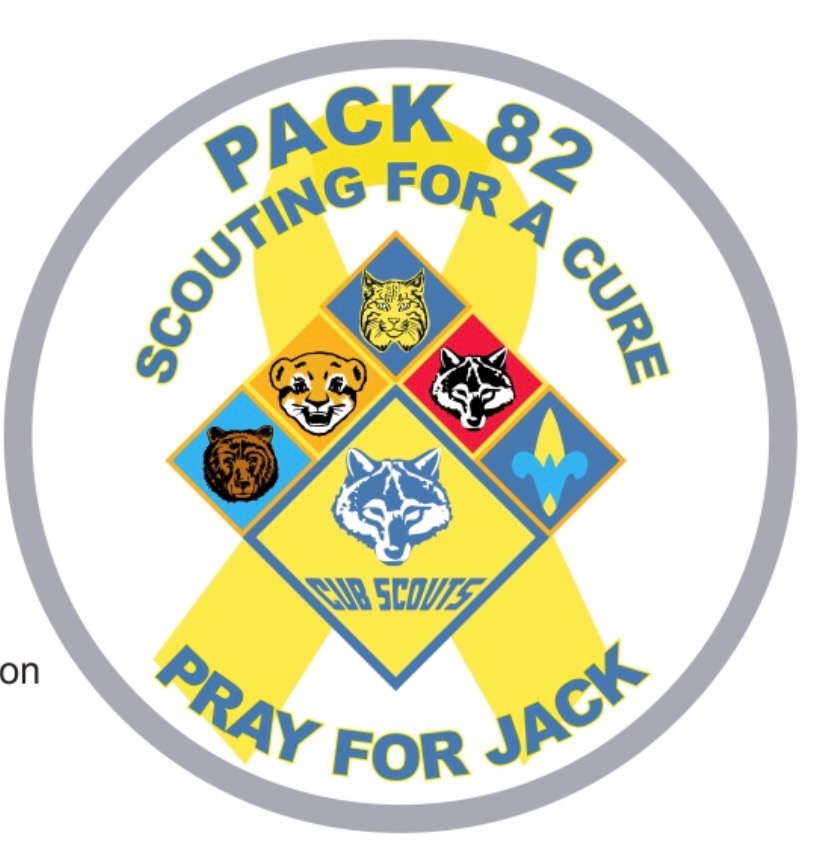 Name_______________________________________Phone:____________________Mailing Address_________________________________________________________Email Address:__________________________________________________________Silver Border	 $10	 X	Quantity     ______=    _________Yellow Border   $15      X	Quantity.    ______=    _________Total Submitted:					_____________If you have any questions, please contact Harry Labhart (334-606-3886 or hlabhart@yahoo.com) or any member of Pack 82 or Troop 17. Thank you for your support.Please send this form and payment (payable to Cub Scout Pack 82) to the following address:Harry Labhart202 Coyote LaneGordo, AL 35466